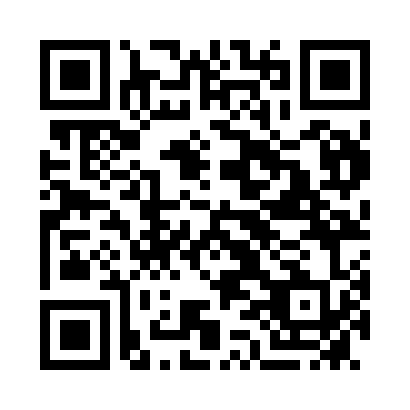 Prayer times for Melbourne, AustraliaMon 1 Apr 2024 - Tue 30 Apr 2024High Latitude Method: NonePrayer Calculation Method: Muslim World LeagueAsar Calculation Method: ShafiPrayer times provided by https://www.salahtimes.comDateDayFajrSunriseDhuhrAsrMaghribIsha1Mon6:077:341:244:417:138:352Tue6:087:351:244:407:128:343Wed6:097:361:234:397:108:324Thu6:107:371:234:387:098:315Fri6:117:381:234:377:078:296Sat6:127:391:234:367:068:287Sun5:126:4012:223:356:047:278Mon5:136:4012:223:346:037:259Tue5:146:4112:223:336:027:2410Wed5:156:4212:213:326:007:2211Thu5:166:4312:213:315:597:2112Fri5:176:4412:213:305:577:2013Sat5:186:4512:213:285:567:1814Sun5:186:4612:203:275:547:1715Mon5:196:4712:203:265:537:1516Tue5:206:4812:203:255:527:1417Wed5:216:4912:203:245:507:1318Thu5:226:5012:203:235:497:1219Fri5:236:5012:193:225:487:1020Sat5:236:5112:193:215:467:0921Sun5:246:5212:193:205:457:0822Mon5:256:5312:193:195:447:0723Tue5:266:5412:193:185:427:0624Wed5:276:5512:183:175:417:0425Thu5:276:5612:183:165:407:0326Fri5:286:5712:183:155:397:0227Sat5:296:5812:183:145:387:0128Sun5:306:5912:183:135:367:0029Mon5:316:5912:183:125:356:5930Tue5:317:0012:173:115:346:58